Тема урока:  Наше село.Тип урока: урок новых знаний.Форма урока: урок-путешествие.Цели урока:  сформировать и расширить представления учащихся об истории                           нашего села, его исторических ценностях и достопримечательностях;                         совершенствовать навыки детей отвечать на вопросы; побуждать                                   к участию в беседе;                           развивать познавательную активность учащихся, интерес ко всему             
                          новому, уважение к окружающим людям;                   развивать диалогическую речь, внимание, память.                    обогащать словарный запас детей;                          воспитывать у учащихся патриотизм, познавательный интерес к  
                          происходящим событиям в родном крае, селе;
                                                     познакомить детей с творчеством наших земляков;                          учить гордиться своей малой родиной, людьми, прославившими её.Оборудование: мультимедийный проектор, компьютер, презентация, фонограммы,  
                            фотографии.Ход урока.I. Орг. момент. Проверка готовности уч-ся к уроку.Начинается урок. Он пойдёт ребятам впрок.Постарайтесь всё понять,На вопросы верно отвечать.– Итак, начнём наш урок.II. Новая тема.1. Определение темы урока учащимися.– Ребята, сегодня мы с вами  отправимся в путешествие. Перед вами на доске зашифрованы слова под цифрами. Если цифры расставите по порядку, то узнаете, куда именно мы отправимся путешествовать.(Два ученика выходят к доске и выставляют цифры по порядку).– Какие слова у вас получились? (Наше село).– Так куда мы с вами отправляемся путешествовать? (По нашему селу).2. Вводная беседа.– Если скажут слово Родина,Сразу в памяти встаётМилый дом, в саду смородина,Старый тополь у ворот.– Что  такое Родина для человека? Это страна, государство, где ты родился и  рос, где жили твои предки.  Это родной  язык,  привычки,  нравы.  Народ,  среди  которого  ты  свой.  Наша большая  Родина называется… (дети):  Россия.– А какие пословицы и поговорки вы знаете о Родине? (ответы детей)Нет ничего краше, чем Родина наша.Родина – мать умей за неё постоять. Жить – Родине служить.На родной стороне и камушек знаком.Человек без Родины, что соловей без песни.Родина любимая – мать родимая.Одна мать родна и Родина одна.– Любовь к Родине начинается с любви к своему дому, к своей улице, к своей школе, к своим родителям и к своему родному селу. И вот сегодня мы будем  говорить о нашей малой родине, о нашем селе. Может быть оно – как сотни  других, – и  всё же совсем  иное. Неповторимое. Своим расположением,  людьми, природой. Здесь мы появились на свет, и здесь нам всё родное. Для каждого человека его малая родина является самым красивым местом на Земле. – Ребята, а вы любите наше село?  (Ответы детей).
Тогда я попрошу сейчас вас закончить фразу «Я люблю своё село за...»(уч-ся по цепочке проговаривают свои предложения).– В селе каждом,Издавна славная, Есть обязательноУлица главная.– Для каждого человека главной улицей считается та, на которой он живёт, работает, учится. Кто назовёт улицу, на которой он живёт?– Кто назовёт улицу, на которой расположена наша школа?– Какая улица является центром нашего села?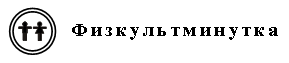                                                     (видео физминутка)– Возвращаемся все в класс и продолжим наш рассказ!3. Показ презентации. Слайд № 2.– Малая родина… Какое красивое сочетание. Это и дом, где ты, заливаясь смехом, делаешь первые шаги, и залитый солнцем луг, и первый букет цветов, собранный для мамы…     Слайд № 3.– Ребята, а вы знаете, как появилось наше село? какова его история? (Ответы)– А почему такое название? может потому, что в нашем селе много овощей, – как думают некоторые люди...  Оказывается, когда-то, давным-давно, жил на свете кочевой народ. Люди пасли свои стада овец по разным землям, и однажды подошли они к месту, где сходились три яра, и бежала маленькая речушка. Место было очень благоприятным для выпаса животных. Люди решили обосноваться здесь. И первым, кто построил дом на этом месте, был богатый кочевник по имени Овоща… С тех пор прошло полтора века. 4 октября нынешнего года наше село отметило свой юбилей. Сколько лет исполнилось селу, ребята, кто знает? (Ответы детей).Слайд № 4-9.–А сейчас я хотела бы немного остановиться на достопримечательностяхнашего села и познакомить вас с ними.(Учитель рассказывает об исторических памятниках, о самых старых зданиях села, о храме, который имеется в селе сейчас и который существовал до войны.)Слайд № 10-20.– В селе есть и современные здания, в которых расположены школа (когда-то, новостройкой, она выглядела вот так), администрация села, правление колхоза (здесь же почтовое отделение связи и филиал «Водоканала»),  есть в селе банк, амбулатория, детский сад, в здании Дома культуры работают кружки и сельская библиотека, в центре села оборудованы физкультурно-оздоровительный комплекс, детская и спортивная площадки, работают швейные мастерские, парикмахерские, аптеки и магазины.Слайд № 21-22.– Овощинцы - очень трудолюбивые люди. На полях колхозники выращивают хлеб, сеют и убирают пшеницу, ячмень, кукурузу, овёс, подсолнечник, горох.
Слайд № 23-32.– А на личных подворьях жители села выращивают домашних животных и птиц. Названия этих животных и птиц «спрятались»  в загадках.
(Загадки о корове, лошади, козе, свинье, овце, кролике;  гусе, индюке, курице и петухе, утке).
                      1. Тяжело стучат копыта, 
                      Вымя молоком налито, Длинный хвост, рога дугой,Ждут кормилицу домой. (Корова)2. Для меня конюшня – дом.
Угости меня овсом!
Грива вьется за спиной,
Не угонишься за мной! (Лошадь)3. Идёт она, идёт,Всё бородой трясёт,Травки очень просит:«Ме, да ме,Дайте травки мне». (Коза)4. Пятачок, да ушки,Да еда в кадушке,Да ещё к тому жеОтдыхаю в луже. (Свинья)5. Летом в поле травку рвёт,А зимой в хлеву живёт:Сена вволю ей даютДа ягненка в прибыль ждут. (Овца)6. В сарае, в клетке он живёт,
Морковку сладкую грызёт.
Ох, и острые же зубки,
Он всегда в пушистой шубке,
Лопоухий, хвост как нолик.
Все узнали -  это … (Кролик)7. По лужку он важно бродит, 
Из воды сухим выходит,Носит красные ботинки, 
Дарит мягкие перинки. (Гусь)8. Распускает хвост павлином,
Ходит важным господином,
По земле ногами – стук,
Как зовут его?... (Индюк)9. Кудахчет эта птица,Ищет, чем же подкрепиться.Она даже не хмурится.Да  это  просто…  (Курица)Не царь, а в короне.Не всадник, а со шпорами. ( Петух)  10. По двору она гуляет,Травку кушать обожает.«Кря» кричит, это не шутка,Звать ее, конечно, … (Утка)Слайд № 33-35. Физминутка для глаз.Слайд № 36- 40. – Россия, Россия - края дорогие,Здесь издавна русские люди живут.Они прославляют просторы родные,Раздольные песни поют.– В нашем селе живут очень талантливые люди. И многое из своего творчества они посвятили родному селу.  (Знакомство со стихами  Н.Ф. Яцкой,  В.С. Горлачёва,  упомянуть о земляках: руководителе ансамбля песни и пляски «Вольная степь» В.В. Берченко, не раз приезжавшем с благотворительными концертами в родное село;  художнике А.Е. Соколенко, который передал в дар родному селу много своих картин, теперь эти картины украшают стены галереи, находящейся в здании нашей школы;  артисте Д.П. Горбачёве, который к 140-летию села сделал подарок – написал гимн Овощей). (Прослушивание отрывка).   
Слайд № 41.– Ребята, а кроме гимна ещё какие-нибудь песни или частушки о нашем селе вы знаете?                        (Поют под фонограмму  частушки).   Ах, ты Овощи-село,
Не Москва, не Ленинград,
Все девчата как малина,
А ребята – виноград.

Ах, ты Овощи-село,
Сами знаете како:
Все дома кирпичные,
Девчата симпатичные.

Ветер дует, ветер дует,
Ветер дует с севера,
Овощинские ребятаЧуть повыше клевера.

Есть у нас певцы, танцоры,
Есть и музыканты.
Не сумеешь сосчитать
В Овощах таланты.IV.  Закрепление изученного.– Ну, вот и подошло к концу наше путешествие. Понравилось оно вам?
Давайте вместе вспомним:— Почему же наше село имеет такое название?— Какое название имеет улица, на которой ты живешь?— Какое название имеет улица, на которой расположена школа?— Какая улица в селе – главная (центральная)?— Какие памятники прошлого есть в нашем селе?— Каких животных выращивают на личных подворьях жители села? V.  Итог урока.
– Итак, сегодня на уроке вы узнали много нового о нашем селе. Мы ещё раз увидели, какое оно у нас большое, красивое. А как вы думаете, что нужно делать всем жителям, чтобы наше село и дальше процветало, становилось ещё краше и уютнее? (Ответы учащихся:  Мы  должны любить своё село, охранять природу, не мусорить, благоустраивать.)VI.  Оценки. VII.  Домашнее задание.– Ребята, тема следующего урока будет «Моя семья», и я прошу вас принести интересные фотографии и подготовить по ним небольшой рассказ о своей семье.Урок окончен. Всем спасибо за работу.Муниципальное казённое общеобразовательное учреждение «Средняя общеобразовательная школа № 2»Открытый урок развития устной речи на основе ознакомления с предметами и явлениями окружающей действительности
в 1, 3 коррекционных классах, обучающихся по программе VIII вида                                                                                    Тема: «Наше село»Подготовила и провела Тимощенко Н.В.,учитель начальных классов.с. Овощи, 2014 год412375461234НАШЕ5467СЕЛО